ObservablesIl est nécessaire, en équipe, de dégager des éléments qui permettent un suivi objectif du comportement, souvent et à juste titre envahi par le ressenti et les émotions.Les informations recueillies par l’observation de l’élève aideront à déterminer les aménagements à mettre en place. 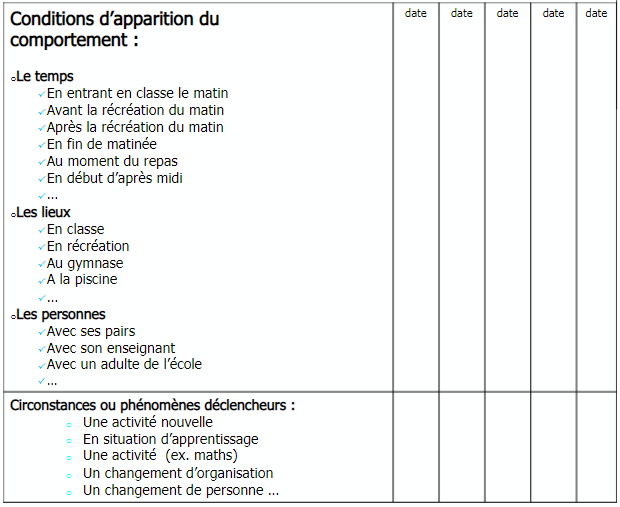 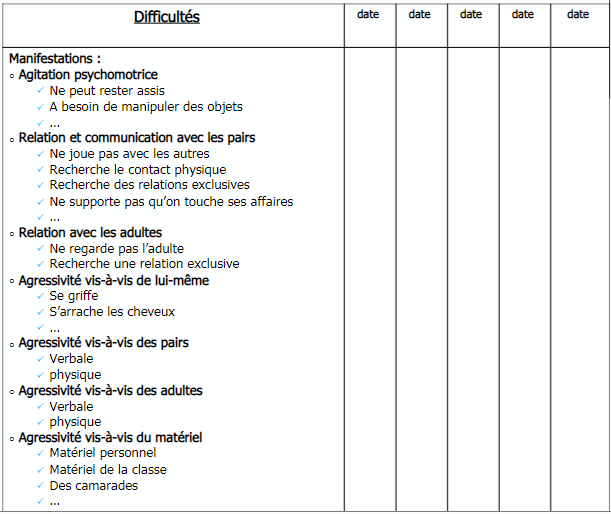 Points de vigilance :Ces observations doivent, pour être les plus fiables possibles, être réalisées : Par des personnes différentes Enseignant, ATSEM, AESH, collègue Si des difficultés sont survenues dans le cadre périscolaire, et uniquement dans le cas où un représentant des services vienne vers l’équipe à ce sujet, il sera envisageable de leur soumettre la grille d’observation. Le cas échéant, ne rien dire sur la nature des difficultés dans le cadre scolaire, se limiter à indiquer qu’à l’école aussi, il y a quelques difficultés…Dans des contextes différentsTravail individuel, en groupes, activité à forte mobilisation cognitive, entrée dans la tâche, etc.Dans des lieux différentsClasse, gymnase ou salle de motricité, cour de récréation, autre salle de l’école, entrée et sortie d’école/de classe, etc.L’attention devra également porter sur des indices physiques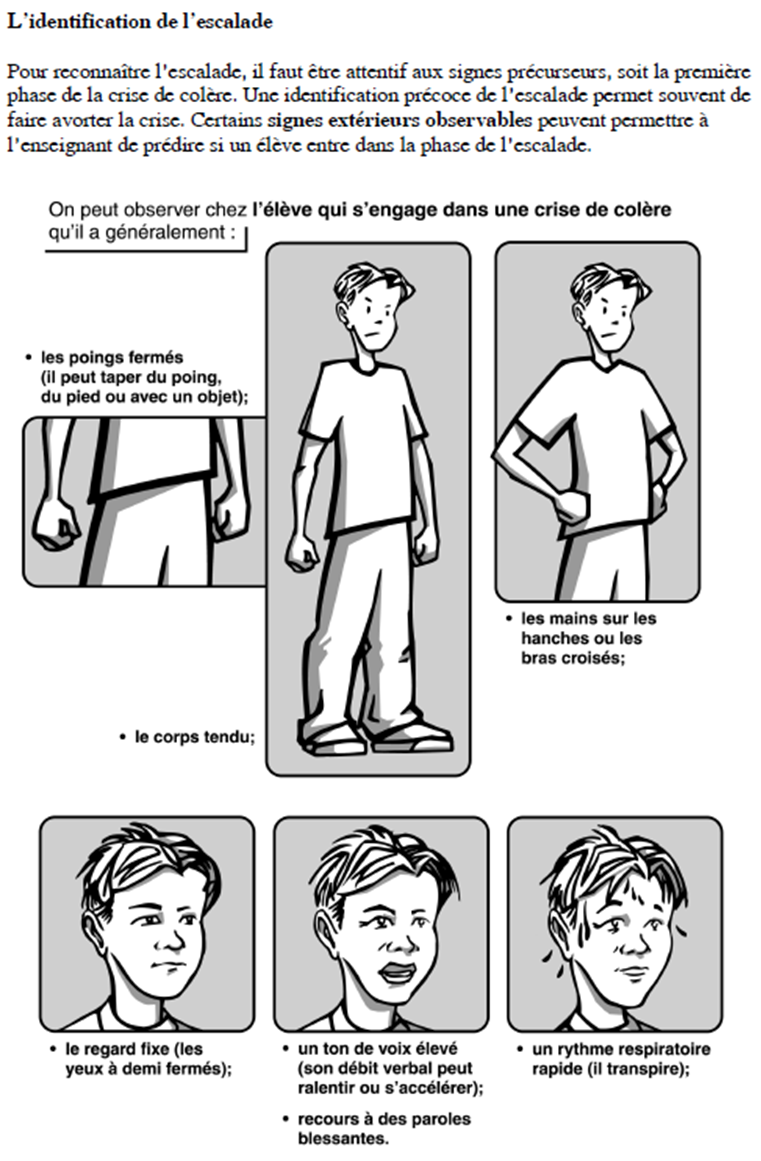 